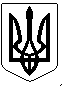                                                       УКРАЇНАПОГРЕБИЩЕНСЬКИЙ МІСЬКИЙ ГОЛОВАВІННИЦЬКОГО РАЙОНУ   ВІННИЦЬКОЇ ОБЛАСТІ                                              РОЗПОРЯДЖЕННЯ05 березня 2022 року          №38 Про 26 позачергову сесію Погребищенської  міської ради  8 скликання            Керуючись статтями 26,42,46,59 Закону України «Про місцеве самоврядування в Україні», статтями 21,36,129 регламенту Погребищенської міської ради 8 скликання, затвердженого рішенням №3 1 сесії міської ради 8 скликання від 27 листопада 2020 року   1.Скликати 26 позачергову сесію Погребищенської міської ради 8 скликання 06 березня 2022 року о 08.00 у великій залі засідань міської ради.   2. На розгляд 26 позачергової сесії міської ради 8 скликання винести питання:     1. Про звернення депутатів Погребищенської міської ради 8 скликання до урядів країн-членів НАТО, Президента Сполучених Штатів Америки, Президента Франції, Канцлера Німеччини, послів усіх держав світу щодо необхідності закриття неба над Україною.      Доп.Волинський С.О. –міський голова. 3.На  пленарне  сесійне засідання   запрошуються  депутати   міської  ради, перший заступник та заступники міського голови, представники засобів масової інформації. 4.Це розпорядження оприлюднити згідно з чинним законодавством. 5.Контроль за виконанням цього розпорядження покласти на секретаря міської ради П.Шафранського.        Міський голова                                                С.ВОЛИНСЬКИЙ        